Открытый урок         Познание мира «Красная книга   Казахстана»             2 «Б» класс   СОШ № 10                                                 Кл. рук. Плекан.В.П              КАРАГАНДА 2012 – 2013 уч. г..                  «по страницам Красной книги Казахстана». Красная книга Казахстана.Цель: дать понятие о разнообразии форм природоохранной деятельности: составление Красной книги, создание научно-популярных фильмов о природе. Задачи: познакомить с историей создания и классификацией животных и растений, принятой в международной Красной книге и Красной книге Казахстана; дать понятие о методах создания научно-популярных и документальных фильмов о природе;воспитывать ответственное и бережное отношение к природным богатствам, чувство патриотизма жителя земли и обеспокоенность за будущее планеты. Оборудование: Красная книга (или Красные книги), иллюстрации животных и растений, размещенные на ее страницах.Ход урока. Дети заходят в класс. Звучит песня “Красная книга”. На доске как эпиграф к уроку написаны строки из этой песни. Красная книга – Красная!Значит, природа в опасности!Значит, нельзя терять даже миг.Все живое хранить зовет,Пусть зовет не напрасно.Красная книга – Красная!Организационный момент.Ученики слушают аудиозапись песни “Красная книга”, стихи Б.Дубровина.Охраняется Красной книгойСтолько редких животных и птиц,Чтобы выжил простор многоликийРади света грядущих зарниц.Чтоб пустыни нагрянуть не смели,Чтобы души не стали пусты.Охраняются птицы,Охраняются звери,Охраняются даже цветы!Когда звучит припев, учитель обращает внимание детей на эпиграф к уроку, читает его вслух. Учитель. Что такое Красная книга? Как появилась такая книга? С какой целью она создавалась?Начало всемирной “переписи” редких животных и растений было положено в 1948 году. Тогда сотрудники Международного союза охраны и природных ресурсов, обеспокоенные состоянием природы, стали собирать информацию о редких и исчезающих животных и растениях. Название “Красная книга” предложил Питер Скотт – английский исследователь, ученый-орнитолог.Первое издание Красной книги вышло в свет в 1963 году. С тех пор вышли пять томов. Четыре из них – о животных, пятый посвящен растениям. (Учитель рассказывает и делает записи на доске, чтобы дети могли переписать отдельные факты, сложные слова, цифры в свои тетради и ответить по ним на следующем уроке). Красная книга создается для того, чтобы защитить животных и растения. В Красной книге есть классификация растений и животных.Исчезающие виды – это виды животных или растений, которые уже невозможно спасти, если человек не примет специальные меры охраны.Сокращающиеся виды – это виды, численность которых очень быстро сокращается.Редкие виды растений и животных – эти виды встречаются очень редко на небольших территориях, поэтому могут вскоре исчезнуть.Есть малоизвестные виды, о которых очень мало информации, и трудно оценить, к какой группе они относятся.Восстанавливающиеся виды – это те растения и животные, которые удалось спасти. Красная книга создается опытными учеными-зоологами, охотоведами, любителями и знатоками природы. Если люди проводят специальную работу и изменяют неблагоприятные условия обитания животных и растений, и численность исчезающих и редких животных и растений начинает расти, то их записывают на зеленые страницы Красной книги. Если человек продолжает вредить природе, то в Красной книге могут оказаться новые виды. Навсегда исчезли с лица Земли птицы дронт, бескрылая гагара, странствующий голубь. Вопросы детям. 1. Когда была создана первая Красная книга?2. На какие категории разделены растения и животные, занесенные в Красную книгу?Учитель. В Казахстане Красная книга о животных и растениях была издана в двух томах в 1979 году. Благодаря Красной книге мы узнаем, насколько богат и разнообразен мир природы и о том, что потерял и может потерять человек. К примеру, за последние десять лет численность сайги сократилась в 10 раз: в 1993 году её было больше восьмисот тысяч, то сейчас – не более двадцати одной тысячи (по данным учета 2003 г.). В 1996 году вышла следующая Красная книга Казахстана. В нее вошли новые виды и подвиды животных, потому что в мире природы произошли изменения. Из Красной книги исключены длинноиглый еж, райская мухоловка, расписная синичка и другие.Сегодня в Красной книге Казахстана 16 видов рыб, среди них – каспийский лосось, балхашский окунь; 3 вида земноводных, 10 видов пресмыкающихся, 56 видов птиц, 40 видов млекопитающих, и получается всего 125 видов позвоночных. Снижение численности животных побудило к включению в книгу бурого голубя, серого журавля и других. Исчез туранский тигр, очень мало осталось на земле Казахстана куланов. В угрожаемом положении находятся прекрасные удивительные птицы: белый аист, розовый пеликан, балобан, сапсан, шахин. Это данные из Красной книги Казахстана 1996 года. Второе издание Красной книги Казахстана расширено.Учитель подводит итоги. Известно, что:Каждому пятому виду млекопитающих Каждому четвертому виду рептилий Каждому пятому виду птиц нашей страны сегодня угрожает опасность. Значит, задача всех людей не только спасти, но и приумножить количество животных и растений в Казахстане.Вопросы детям.Каких животных, обитающих на территории Казахстана, вы знаете? Какие животные нуждаются в охране? Что должны делать люди? Учитель выслушивает детей и потом раздает для чтения вслух текст стихотворения “Люблю мой край” А.Кобловой. Сначала все стихотворение читает учитель. Затем несколько учащихся по очереди. Люблю мой край –Как это странно слышать:Ведь каждый человек свой любит край!Но небо здесь синее, солнце выше,И в цвет сирени здесь окрашен май!Дождем и солнцем пахнет лето,Зовет прохладою река –А осень золотом одета,Плывут клочками облака.Лыжнею манит вдаль зима,Морозным утром снег хрустит –И выйдет с берегов река – в апреле.Лес весной шумит –Люблю мой край!Я много мест видала,И хоть полмира обойди,Но ближе и милей родного края,Я думаю, мне больше не найти!Учитель. Рассказывать людям о том, как прекрасна природа, родной край можно, снимая фильмы. В нашей стране долгое время съемками природы занимались Вячеслав Алиевич Белялов и Лариса Жабаровна Мухамедгалиева. Их фильмы, подробно показывающие жизнь животных и растительный мир Казахстана, можно назвать документальными и научно-популярными, потому что в них принимали участие и ученые-зоологи. Ученые из Академии наук Казахстана помогали режиссеру и оператору, они подсказывали, в какие места лучше ехать снимать фильм. За много лет В. Белялов и Л.Мухамедгалиева побывали на севере и на юге, на западе и в центральной части республики и сняли очень много фильмов о животных, занесенных в Красную книгу Казахстана. О серпоклюве и варане, сурке Мензбира и бабочке Апполоне, устюртском муфлоне и расписной синичке. Часть из них мы посмотрим на следующих занятиях. В завершение урока снова звучит песня о Красной книге. И тревога за жизнь неустанна,Чтоб не сгинуть в космической мгле.Исчерпаемы все океаны,Исчерпаемо все на Земле.Мы поля и леса обижаем, Стонут реки от горьких обид.И себя мы прощаем,И себя мы прощаем,Но грядущее нас не простит.Задание на дом. Выучить классификацию животных и растений, когда и какие Красные книги издавались в Казахстане, какие животные вошли в нее, какие перешли на зеленые страницы. Дать выучить наизусть стихи А.Кобловой самым активным детям. Кому мешает снежный барс. Индийские зоологи сообщили о результатах двухлетнего исследованиях диеты и повадок снежного барса, а также отношения к нему местного населения. В Индии этот зверь, занесенный в Красную Книгу, частенько нападает на домашнюю скотину. Выяснилось, что отношение и без того небогатого местного населения к барсу не связано с величиной наносимого хищником ущерба. Местный крестьянин относится к зверю тем хуже, чем хуже его материального положения и чем менее разнообразны его заработки.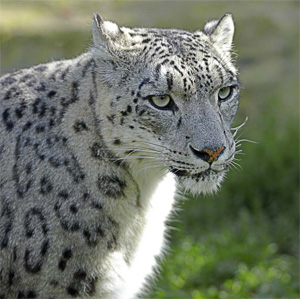 Снежный барс, или ирбис, — хищник длиной около полутора метров с красивой, белой с черными пятнами шкурой и с метровым, очень пушистым хвостом. В его анатомии и образе жизни сочетаются признаки больших и малых кошек. Например, как все малые кошки, ирбисы мурлычут. А здесь можно услышать, как они угрожающе рычат (фото с сайта www.treknature.com)Снежный барс, или ирбис, обитает в высокогорных районах Азии. Он был описан в 1775 году, а уже через двести лет занесен в Международную Красную Книгу, став во многих странах редчайшим зверем. После начала интернациональной кампании по сохранению этого красивейшего хищника численность его увеличилась с одной тысячи примерно до пяти. Однако увеличение численности не должно усыплять бдительности исследователей: в настоящее время работы по снежному барсу направлены в основном на изучение его образа жизни, повадок и социальных аспектов природоохранной деятельности. Дело в том, что в тех районах, где созданы или остались относительно приемлемые для ирбисов условия, численность хищников выросла, и они стали наносить ощутимый экономический вред местному населению. В результате местное население жалуется правительству, что к животным (хоть и «краснокнижным») проявляется больше внимания, чем к людям (вообразите, какие жалобы могли бы подать правительству сами ирбисы!).Индийские исследователи Багчи (Sumanta Bagchi) и Мишра (Charudutt Mishra) — самый знаменитый на сегодняшний день исследователь снежных барсов — задались вопросом: как учесть интересы обеих сторон? Работа проводилась на базе Индийского национального фонда охраны природы и Университета в Сиракузах (США). В качестве модельного участка ученые исследовали один из районов в предгорьях Гималаев суммарной площадью около 50 кв. км. На этом участке они оценили плотность диких копытных — естественной добычи барсов, определили меню хищников (сколько и каких животных потребляет местная популяция барсов) и, опросив население, установили реальный ущерб, наносимый поголовью домашнего скота.Кроме того, пользуясь простейшей шкалой, ученые оценили отношение местных жителей к снежному барсу и к природоохранным правительственным мерам. Исследования велись в течение двух лет, за это время ученые должны были отыскивать среди скал и на горных хребтах останки пойманных барсом животных. Именно таким способом обычно определяют пищевые пристрастия крупных хищников, однако в случае со снежным барсом этот поиск осложнялся труднодоступностью и суровостью его местообитания: барс предпочитает сухие, холодные, ветреные высокогорья.Снежный барс в целом вел себя предсказуемо: нападал на домашний скот в весенне-летне-осенний период, когда животных выгоняли на пастбища. В зимние же стойла эта крупная кошка не наведывалась. Кроме того, в тех районах, где диких копытных больше, в диете хищника оказалось меньше домашних животных: 40% в одной деревне и 60 % — в другой. То есть дикий хищник всё же предпочитает свою исконную добычу и на легкодоступный домашний скот нападает только по необходимости.А вот отношение местных жителей к барсу оказалось весьма неожиданным. Выяснилось, что их негативное отношение не связано с величиной наносимого хищником ущерба. Там, где случаи нападения были более часты (барс уничтожал примерно 1,2 животного в год в расчете на семью), жители относились к барсу в среднем лучше и говорили, что поддерживают правительственные программы по сохранению диких животных. Там же, где ущерб оценивался ниже (0,68 домашнего животного в год на семью, что составляет примерно половину доходов на одного человека в год), отношение жителей и к барсу, и к правительственным мерам по его сохранению было негативным.Багчи и Мишра выяснили, что отрицательное или положительное отношение жителей зависит от их образа жизни. Там, где единственным источником выживания местного населения (кстати сказать, крайне скудно существующего) является скотоводство, жители рассматривают барсов как соперников, а в тех районах, где есть еще и земледелие, к дикому хищнику относятся благосклоннее.На новом гербе Алма-Аты изображен снежный барс, символизирующий доблесть казахских охотников. Интересно, что будет символизировать этот герб, когда все барсы на территории этой страны исчезнут? (Изображение с сайта www.lyakhov.kz)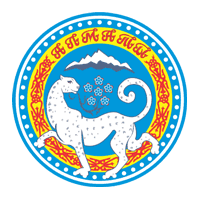 При этом ни в одном из районов местным жителям не приходит в голову преследовать барсов или охотиться на этих незваных потребителей их скудных богатств. Жители говорят, что религия и традиции им этого не позволяют. И это при том, что шкура снежного барса стоит на черном рынке до $60 тыс. — доход половины индийской деревни за год! Что уж тогда говорить о сохранении снежных барсов, например, в Казахстане, где убить барса считается особой охотничьей доблестью, или в Китае, где шкура зверя идет на черный рынок, а внутренности используются в народной медицине.Исчезающие сайгаки открыли ученым необычный тип поведения, нехарактерный для полигамных животных - когда самки стали конкурировать за самцов. 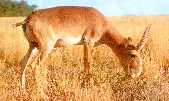 В России и Казахстане скоро исчезнет навсегда вид сайгаков. Неограниченная охота за рогами и мясом этих антилоп сделали свое черное дело и численность животных сократилась с 50000 до 2500 за последние 10 лет. Это вызвано крахом вместе с СССР некогда существовавшей контролирующей системы по охране этих редких антилоп. Сложившиеся условия, когда соотношение самцов и самок у сайгаков сейчас достигло 1/100, привело к неизвестному ранее в науке поведению в среде полигамных животных, самки которых стали конкурировать за самцов.Используя данные, собранные в течение 10-летнего полевого исследования, ученые Имперского Колледжа Лондона сообщили в журнале Nature 12 марта, что эти животные, рода антилоп, которые и так занимают место в Красной книге как вид, наиболее подверженный опасности, постепенно приходит к вымиранию из-за катастрофического уменьшения численности самцов, даже не смотря на то, что сайгаки полигамны и самцы держат гаремы по 12-30 самок.Причина вымирания этого вида антилоп кроется в человеческом факторе. С развалом СССР, контроль за охотой на сайгаков сошел на нет и теперь все кому не лень занимаются браконьерством, в основном охотясь на самцов сайгаков из-за их красивых рогов. Все это привело к тому, что численное соотношение самок к самцам уже достигло 100:1.Угроза популяции сайгаков происходит как раз тогда, когда численность самцов в группе ниже 1%. А до тех пор, пока она больше, способность оставшихся самцов осеменять множество самок обеспечивает жизнеспособность всей популяции.Еще более поразительные результаты дали полевые наблюдения за сайгаками в 2000 году. Оказалось, что снижение процента самцов в общей численности популяции ведет к их дальнейшему снижению уже за счет поведения самих животных.Обычно самцы защищают свой гарем от других самцов. Теперь же ситуация стала обратной. Самцы уже не конкурируют друг с другом, и в борьбу между собой вступили уже самки. Оказалось, что доминирующие старые самки препятствуют молодым антилопам совокупляться с самцами гарема.В настоящее время численность сайгаков уменьшается вдове каждый год, и эта разновидность очень скоро исчезнет совсем.После развала СССР, популяция сайгаков, некогда блуждавших по полям Средней Азии и прикаспийским степям тучными стадами, сократилась с 50000 за последние 10 лет до 2500 – то есть до 5% от ее предыдущих размеров. И сейчас в Казахстане и Калмыцких степях процветает охота на сайгаков из-за их красивых рогов и мяса.